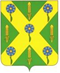 РОССИЙСКАЯ ФЕДЕРАЦИЯОРЛОВСКАЯ ОБЛАСТЬНОВОСИЛЬСКИЙ РАЙОННЫЙ СОВЕТ НАРОДНЫХ ДЕПУТАТОВРЕШЕНИЕ        8 сентября 2021 года                                                        № 908         г. НовосильО внесении изменений в решение Новосильского районного Совета народных депутатов от 25.12.2020г. № 893 «О районном бюджете на 2021 год и плановый период 2022-2023 годов»Принято Новосильским районнымСоветом народных депутатов 8 сентября  2021 годаВ соответствии с Бюджетным кодексом Российской Федерации, Положением о бюджетном процессе в Новосильском районе, утвержденным решением Новосильского районного Совета народных депутатов от 22 февраля 2019 года №825 «Об утверждении Положения о бюджетном процессе в Новосильском районе», Новосильский районный Совет народных депутатов решил:1. Внести в решение Новосильского районного Совета народных депутатов от 25.12.2020г. № 893 «О районном бюджете на 2021 год и плановый период 2022-2023 годов» следующие изменения:1) в пункте 1 части 1 статьи 1 цифру «212001,24561» заменить цифрой «236348,23247»,  цифру «184074,55666» заменить цифрой «172695,96546»; 2) в пункте 2 части 1 статьи 1 цифру «223200,78473» заменить цифрой «243443,37159», цифру «181180,55666» заменить цифрой «169801,96546»; 3) в пункте 4 части 1 статьи 1 цифру «31224,5» заменить цифрой «31824,5»;3) в пункте 5 части 1 статьи 1 цифру «11199,53912» заменить цифрой «7095,13912»;5) в пункте 1 статьи 5 слова «на 2021 год – в сумме 1257,0  тыс. рублей, плановый период 2022 год – в сумме 1257,0  тыс. рублей, 2023 год – в сумме 1257,0» заменить словами «на 2021 год – в сумме 1926,7972  тыс. рублей, плановый период 2022 год – в сумме 1636,0  тыс. рублей, 2023 год – в сумме 1590,0».6) в пункте 3 части 7 статьи 7 цифру «172752,80266» заменить цифрой «192089,96128»; 7) в части 4 статьи 8 цифру «124809,31561» заменить цифрой «147956,30247»; 8) приложение  2 изложить в новой редакции согласно приложению 1 к настоящему решению; 9) приложение  12 изложить в новой редакции согласно приложению 2 к настоящему решению;10) приложение  13 изложить в новой редакции согласно приложению 3 к настоящему решению;11) приложение 14 изложить в новой редакции согласно приложению 4 к настоящему решению; 12) приложение 15 изложить в новой редакции согласно приложению 5 к настоящему решению; 13) приложение 16 изложить в новой редакции согласно приложению 6 к настоящему решению;14) приложение 24 изложить в новой редакции согласно приложению 7 к настоящему решению;Председатель Новосильского районного Совета народных депутатов 						К. В. ЛазаревГлава Новосильского района 					          Е.Н. Демин		